Temat 49: Pierwsza pomoc w nagłych wypadkach.Pozycja bocznaJak ułożyć człowieka w pozycji bocznej ustalonejIstnieje wiele metod układania poszkodowanego w pozycji bezpiecznej. Każda ma swoje zalety. Jednak Europejska Rada Resuscytacji zaleca jedną technikę. Należy wykonać kolejno takie czynności:Zdjąć okulary poszkodowanemu (jeżeli takie są);Klęknąć z jednego boku przy poszkodowanym i wyprostować kończyny dolne poszkodowanego;Ułożyć kończynę górną poszkodowanego, znajdującą się od strony ratownika, w zgięciu 90 stopni w stawie barkowym i łokciowym. Przy zgięciu łokcia dłoń należy ułożyć ku górze;Dalsze ramię przełożyć w poprzek klatki piersiowej oraz grzbiet ręki podłożyć pod policzek poszkodowanego;Kończynę dolną poszkodowanego chwycić nieco wyżej kolana i podciągnąć ją ku górze, nie odrywając stopy od podłoża;Pociągnąć za drugą kończynę dolną, tak aby poszkodowany obrócił się na bok w stronę ratownika;Po obróceniu poszkodowanego, kończynę dolną znajdującą się na górze ułożyć w taki sposób, aby w stawie biodrowym i kolanowym zgięcie wynosiło 90 stopni;Następnie należy odchylić głowę osoby poszkodowanej ku tyłowi, w celu upewnienia się, iż nie jest zablokowany przepływ powietrza przez drogi oddechowe. Jeżeli istnieje problem w utrzymaniu takiej pozycji głowy, w celu jej stabilizacji można podłożyć rękę poszkodowanego pod jego głowę;Poszkodowanego można przykryć kocem;Należy cały czas monitorować pracę układu oddechowego pacjenta.
Należy pamiętać, aby po ułożeniu osoby poszkodowanej w pozycji bezpiecznej kontrolować krążenie obwodowe w kończynie górnej znajdującej się na dole. Ważne jest także, aby poszkodowany nie leżał zbyt długo w takiej pozycji. Gdy minie 30 minut, należy przewrócić taką osobę na drugi bok.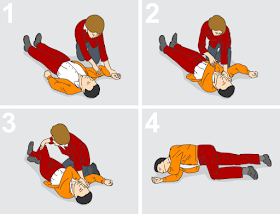 https://www.youtube.com/watch?v=2jUDMXub2R4